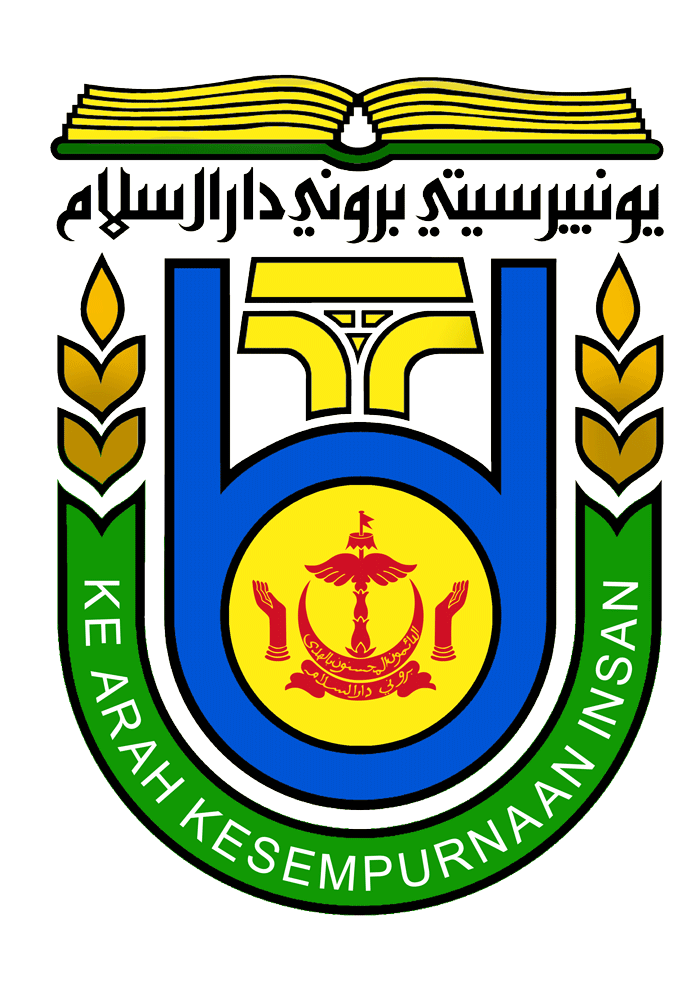 PAPRSB INSTITUTE OF HEALTH SCIENCES, UNIVERSITI BRUNEI DARUSSALAMSupervisor Approval Form(For the submission of ethics application of student project)Student’s Name:UBD Registration No.:Programme:Project Title:We hereby certify that the student’s ethics application forms and research proposal have been reviewed by us and are ready to be submitted to the PAPRSB Institute of Health Sciences Research Ethics Committee (IHSREC) or the joint PAPRSB Institute of Health Sciences and Medical Health Research Ethics Committee (IHSMHREC) as applicable. Name and Signature of Supervisor 1: ________________________Date:Name and Signature of Supervisor 2: ________________________Date:Name and Signature of Supervisor 3: ________________________Date:I hereby certify that I have obtained my supervisor’s approval.Signature of Student: _____________________________________Date:       Risk-Assessment has been submitted to the Faculty Safety, Health and Environment.              Risk-Assessment has been approved by the Faculty Safety, Health and Environment. List of all the supervisors/ researchers involvedDesignation/affiliation of supervisors/researchersSpecific role of the researcher in the research project